Press ReleaseLaser World of Photonics 2022: Laserline showcases the world’s first blue diode laser with 3 kW CW output powerFurther highlight: High-Power-Cladding with 45 kW IR diode laser The Laserline company's presentation at the Laser World of Photonics 2022 focusses on technological innovation. To be presented are the first blue diode laser with 3 kW CW output power and a new high-power-cladding-solution using a 45 kW IR diode laser. The latter was developed in cooperation with the Fraunhofer IWS.Mülheim-Kärlich, Germany, April 11, 2022 – Laserline will present the world’s first blue diode laser with 3 kW CW output power at the Laser World of Photonics 2022 (April 26-29 in Munich). It was especially designed for welding, cladding and additive manufacturing of copper components. It is a further milestone in the power development of blue high-power diode lasers. The second key topic of the exhibition presentation is the new high-power-cladding-solution based on a 45 kW IR diode laser. This was developed in cooperation with the Fraunhofer Institute for Material and Beam Technology (IWS). This high-power-cladding-solution is meant to optimize the industrial cladding of components that are subject to wear and corrosion.Blue 3 kW diode laser allows a more effective and energy-efficient copper processing Back in 2019, Laserline had already presented the world's first blue CW diode laser with up to 1 kW CW output power, whose power was subsequently raised to 2 kW just a year later. The blue 3 kW diode laser that is now being showcased in Munich displays the highest performance class of industrial lasers in the blue wavelength spectrum to date. In line with the 1 and 2 kW Laserline diode lasers, the new laser operates at a wavelength of around 445 nm. This spectral range is absorbed much better by non-ferrous metals such as copper and gold compared to infrared radiation. Among other benefits, this allows the heat conduction welding of copper components close to the surface, along with more energy-efficient and climate-friendly processes. Increasing the CW output power to 3 kW now makes it possible to have additional application options. In joining and cladding processes, much faster welds and higher deposition rates can be achieved. In the case of keyhole welding of electrical conductors such as copper hairpins, larger cross-sections can be handled with moderate heat input using blue lasers only. Where hybrid solutions combining blue and infrared lasers continue to be required, less infrared energy is needed today. This clearly optimizes the operation costs and the CO2 balance of the applications. Furthermore, the new laser power class enables a more efficient additive manufacturing of large and volume-rich copper components. At the Laserline booth, these new application possibilities will be discussed in detail before being demonstrated with the help of different welding and cladding samples.Cladding with up to 45 kW laser power: higher order rates - bigger quantityThe presented high-power-cladding-solution shows the next expansion level of a method that was successfully established by Fraunhofer IWS using the Laserline IR diode laser with 20 kW output power. In some cases it even exceeds the application rates in PTA (Plasma Transferred Arc) cladding. Being the first process of its kind, it enables wear and corrosion protection coatings for large components such as power plant elements, brake discs, hydraulic cylinders or plain bearings to be readily implemented for series-production and in a cost-effective manner. Access to the use of a higher diode laser power class with up to 45 kW output power further increases the efficiency and productivity of the process. This enables higher order rates and larger quantities at reduced process costs. The solution and its benefits will be demonstrated at the booth using a 45 kW IR diode laser. Furthermore, videos, animated illustrations of powder-based laser cladding processes and samples of cladded components are going to be presented.Anyone interested will find Laserline in Hall A5, Booth 305. More information about the high-power-cladding-solution and its system requirements is also available from the Fraunhofer IWS at the Fraunhofer joint booth in Hall A6, Booth 441.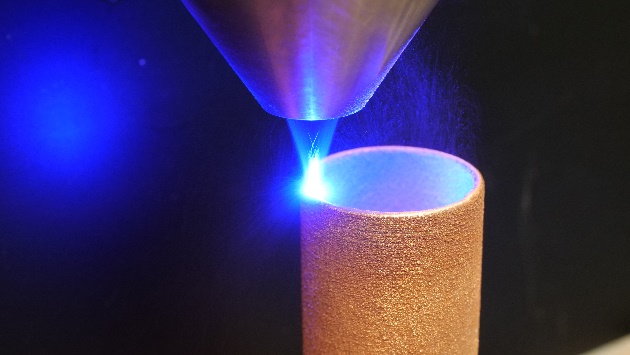 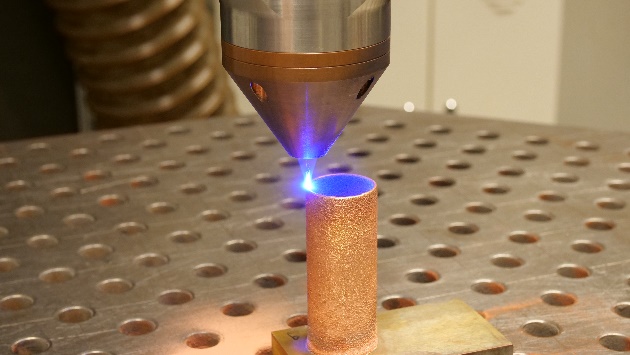 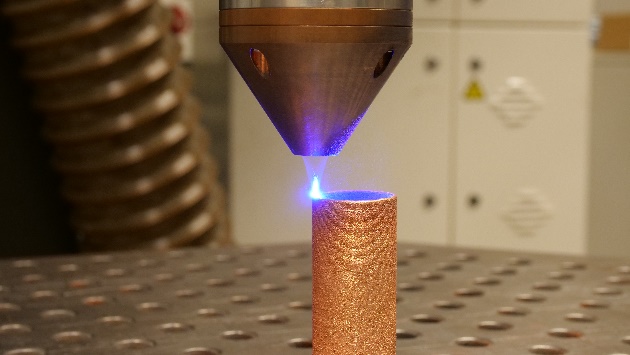 Figures 1 to 3: Additive manufacturing of copper components using blue diode lasers. ©Laserline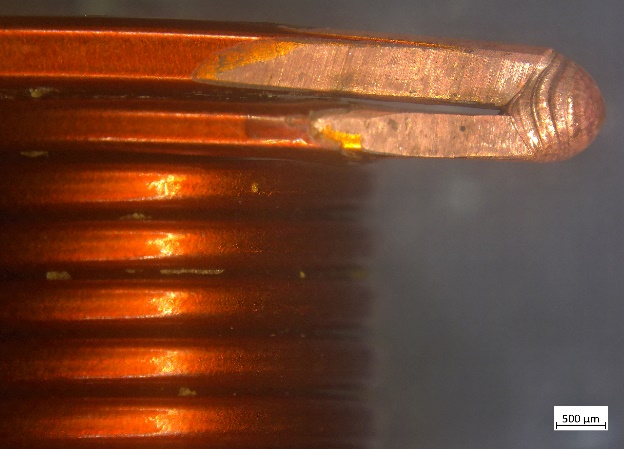 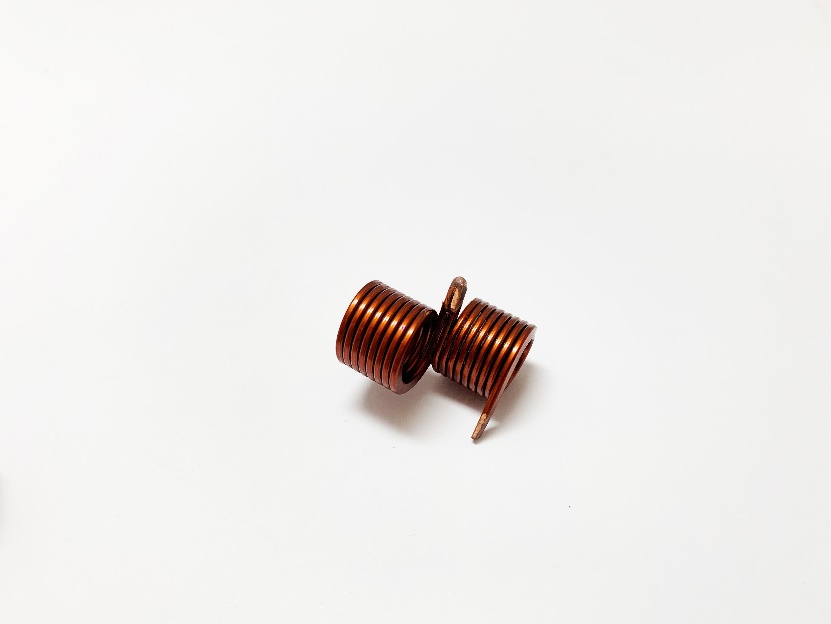 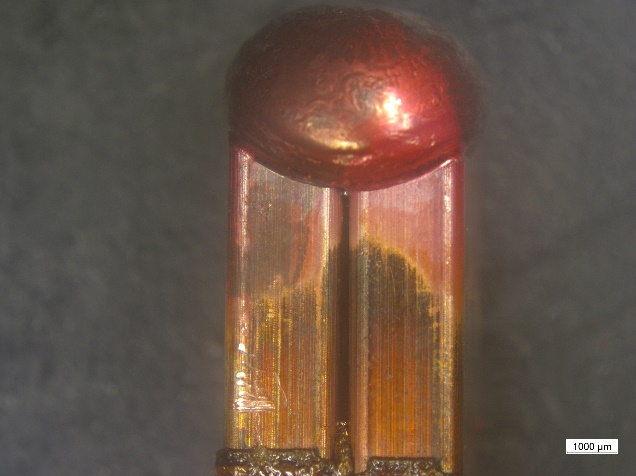 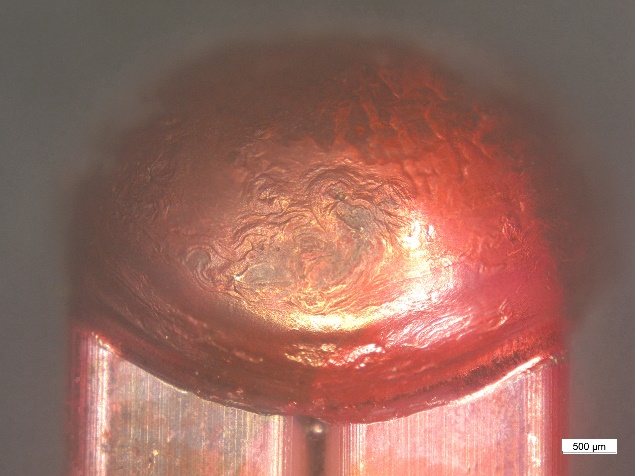 Images 4 to 7: Welding of large copper hairpins (9.9 mm²) using blue diode lasers. ©Laserline About Laserline:Laserline GmbH launched its business in 1997 in the German city of Mülheim-Kärlich (close to Koblenz). As a leading international manufacturer of diode lasers for industrial material processing, Laserline has since become the very embodiment of this innovative technology and can look back with pride at 25 years of corporate history. More than 5,000 high-power diode lasers from Laserline are currently in use worldwide and have proven their efficiency in a wide range of different processes and applications. Currently, Laserline employs about 350 people and has several international subsidiaries in the USA, Mexico, Brazil, Japan, China, South Korea, and India, as well as representatives in Europe (France, UK, Italy) and in the Asia-Pacific region (Australia, Taiwan). The company is highly focused on sustainable growth. By setting up its headquarters in Mülheim-Kärlich, the spatial conditions for future expansion in terms of development and production were thus laid from the get-go. More information at https://www.laserline.com/de-int/ About Fraunhofer Institute for Material and Beam Technology IWS Dresden:Material and laser with system: Fraunhofer Institute for Material and Beam Technology IWS Dresden develops complex system solutions in laser and material technology. We see ourselves as idea drivers, developing solutions with laser applications, functionalized surfaces as well as material and process innovations - from easily integrable individual solutions to cost-efficient solutions for medium-sized companies and complete solutions suitable for industrial use. Research focuses on the aerospace, energy and environmental technology, automotive, medical technology, mechanical engineering and toolmaking, electrical engineering and microelectronics, and photonics and optics sectors. In the five future and innovation fields of battery technology, hydrogen technology, surface functionalization, photonic production systems and additive manufacturing, we are already creating the basis today for the technological answers of tomorrow.Company contact:Laserline GmbHStefan Aust	Fraunhofer Straße56218 Mülheim-Kärlich, GermanyTel. +49 (0) 2630 964-1440Fax +49 (0) 2630 964-1018 stefan.aust@laserline.comwww.laserline.comContact agency:Riba: BusinessTalk GmbHMichael BeyrauKlostergut Besselich56182 Urbar / Koblenz, GermanyTel. +49 (0)261-963 757-27
Fax +49 (0)261-963 757-11
mbeyrau@riba.euwww.riba.eu